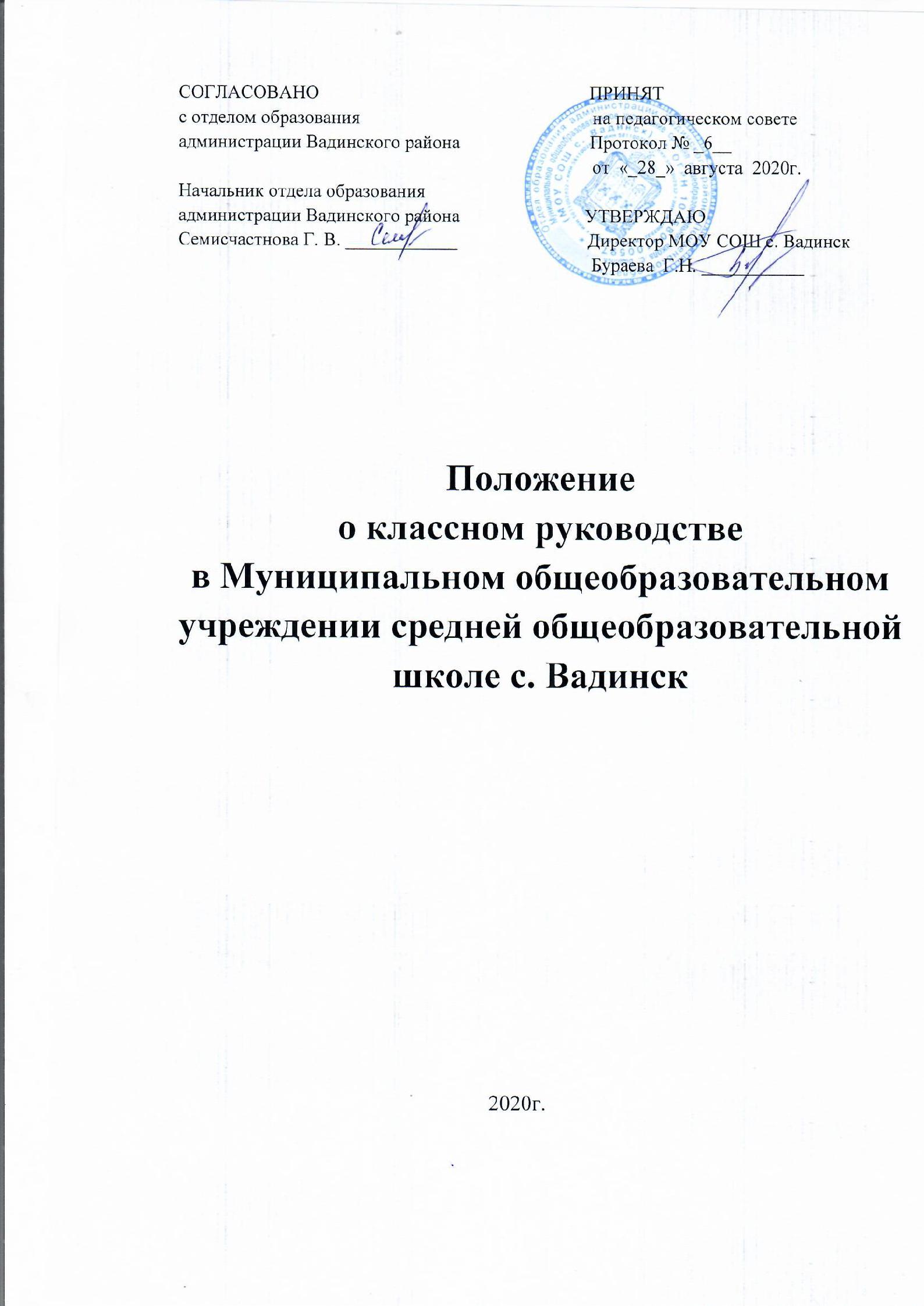 I. Общие положения1.1. Настоящее Положение разработано в соответствии с Федеральным законом «Об образовании в Российской Федерации» от 29.12.2012г. № 273 – ФЗ, инструктивно-методическими документами Министерства образования Российской Федерации об организации воспитательной работы в общеобразовательных учреждениях и деятельности классного руководителя, Уставом МОУ СОШ с. Вадинск (далее - Школа) и регламентирует работу классного руководителя.1.2. Классное руководство - профессиональная деятельность педагога, направленная на воспитание ребенка в классном ученическом коллективе. 1.3. В своей деятельности классный руководитель руководствуется положениями Конституции РФ, Конвенции о правах ребенка, законодательства Российской Федерации о правах ребенка и их гарантиях, Федерального закона «Об образовании в Российской Федерации» от 29.12.2012 г. № 273 – ФЗ, Семейным кодексом РФ, Законом РФ «Об основахсистемы профилактики безнадзорности и правонарушений несовершеннолетних», Федеральными государственными образовательными стандартами начального, основного общего и среднего общего образования (далее - ФГОС НОО, ФГОС ООО, ФГОС СОО), нормами Устава Школы и настоящего Положения.1.4. Деятельность классного руководителя основывается на принципах демократии, гуманизма, приоритета общечеловеческих ценностей, жизни и здоровья детей, гражданственности, свободного развития личности.1.5. Классный руководитель назначается на должность и освобождается от должности приказом директора школы. Непосредственное руководство и координацию работы классных руководителей осуществляет заместитель директора по учебно-воспитательной работе и начальник центра организации внеклассных мероприятий.1.6. На период отпуска и временной нетрудоспособности классного руководителя его обязанности возлагаются на других педагогических сотрудников. Временное исполнение обязанностей в этих случаях осуществляется на основании приказа директора, изданного с соблюдением требований законодательства о труде.1.7. Свою деятельность классный руководитель осуществляет в тесном контакте с администрацией школы, родителями (законнымипредставителями детей), органами школьного и классного ученического самоуправления, педагогом-психологом, социальным педагогом, педагогом организатором, педагогами дополнительного образования.1.8. Требования к уровню профессиональной подготовки классного руководителя:высокий уровень духовно- нравственной культуры;знания и умения по общей и социальной педагогике, общей, социальной и возрастной психологии;знание теоретических основ воспитания, владение технологиями воспитательного воздействия на личность;знание индивидуальных и возрастных особенностей детей и подростков;владение эффективными методами изучения (диагностики) отдельной личности и группы;знание основ физиологии, школьной гигиены;знание законодательных актов, постановлений и решений правительства и других государственных органов по вопросам обучения и воспитания обучающихся, Конвенции о правах ребенка, основ трудового законодательства;знание инструктивно-методических документов, методических рекомендаций по организации воспитательного процесса, основных направлений и перспектив развития образования и педагогической практики;способность к самоанализу, самодиагностике, прогнозированию, программированию, коррекции, самоконтролю;наличие организаторских умений и навыков;наличие коммуникативных способностей.II. Цели и задачи деятельности классного руководителя2.1. Деятельность классного руководителя – целенаправленный, системный, планируемый процесс, строящийся на основе анализа предыдущей деятельности, позитивных и негативных тенденций общественной жизни, личностно - ориентированного подхода к обучающимся с учетом актуальных задач, стоящих перед педагогическим коллективом Школы, и ситуации в коллективе класса, межэтнических и межконфессиональных отношений.2.2. Цель: создание условий для саморазвития и самореализации обучающихся, их успешной социализации в обществе.2.3.Задачи:организовать и осуществлять координацию воспитательного процесса в классе;формировать и развивать коллектив класса;способствовать созданию благоприятных психолого-педагогических условий для развития личности, самореализации каждого обучающегося, сохранения и раскрытия его потенциальных способностей;создать условия для формирования у обучающихся базовых национальных ценностей:воспитывать гражданственность, патриотизм, уважение к правам, свободам и обязанностям человека;воспитывать нравственные чувства и этическое сознание;воспитывать трудолюбие, творческое отношение к учению, труду, жизни;формировать ценностное отношение к здоровью и здоровому образу жизни;воспитывать ценностное отношение к природе, окружающей среде (экологическое воспитание);воспитывать ценностное отношение к прекрасному, формировать представления об эстетических идеалах и ценностях (эстетическое воспитание);способствовать формированию у учащихся нравственных смыслов и духовных ориентиров;организовать систему отношений коллектива класса через разнообразные формы воспитывающей деятельности;организовать разнообразные виды коллективной творческой деятельности, вовлекающие обучающихся в общественно –   ценностные социализирующие отношения, способствующие их сплочению и положительному взаимодействию;способствоватьформированиюгуманныхотношениймеждуобучающимися, между обучающимися и педагогическими работниками;защищать права и интересы обучающихся;проводить профилактическую работу с обучающимися (профилактика травматизма, употребления ПАВ, суицидального поведения, экстремизма, и др.);использовать данные психолого-педагогической диагностики, для регулирования и коррекции личностного развития обучающихся;	развивать культуру межэтнических и межконфессиональных отношений.Функции классного руководителя3.1. Аналитическая функция:изучение индивидуальных особенностей обучающихся;выявление специфики и определении динамики развития классного коллектива;изучение и анализ состояния и условий семейного воспитания каждого ребенка;изучение и анализ влияния лицейской среды и малого социума на обучающихся класса;3.2. Прогностическая функция:прогнозирование уровней воспитанности, личностного развития обучающихся и этапов формирования классного коллектива;прогнозирование результатов воспитательной деятельности;построение модели воспитания в классе, соответствующей воспитательной системе Лицея в целом;предвидение  последствий,  складывающихся  в  классном  коллективеотношений.3.3. Организационно-координирующая функция:координация учебной деятельности каждого обучающегося и всего класса в целом;координация формирования классного коллектива через организацию и стимулирование разнообразных видов деятельности обучающихся в классном коллективе: оказание помощи и организация сотрудничества в планировании общественно значимой деятельности обучающихся, организация деятельности органов ученического самоуправления;организация  взаимодействия  с  учителями-предметниками,  педагогомпсихологом,	социальным	педагогом,	педагогом-организатором,педагогами дополнительного образования, библиотекарем, медицинским работником Школы, семьей. Выполнение роли посредника между ребенком и всеми социальными институтами в разрешении личностных кризисов обучающихся;содействие в организации внеурочной деятельности обучающихся, в получении дополнительного образования посредствам включения их в различные творческие объединения по интересам (кружки, секции, клубы и т.д.) как в Школе, так и в учреждениях дополнительного образования;участие в работе педагогических и методических советов, Совета профилактики, административных совещаниях;координация выбора форм и методов организации индивидуальной и групповой внеурочной деятельности, организация участия класса в общешкольных мероприятиях во вне учебное и каникулярное время;организация работы по повышению педагогической и психологической культуры родителей через проведение тематических родительских собраний, совместную деятельность, привлечение родителей к участию в образовательной деятельности;забота о физическом и психическом здоровье обучающихся;организация горячего питания обучающихся в Школе;выявление и учет детей социально незащищенных категорий (совместно с социальным педагогом);обеспечение охраны прав и социальной защиты всех категорий обучающихся;систематическое посещение неблагополучных семей в целях изучения, контроля, коррекции ситуации и выработки совместно с родителями обучающихся единой стратегии и тактики воспитательной работы (совместно с социальным педагогом);систематическое наблюдение за поведением детей «группы риска» и состоящих на учете в ПДН;организация соблюдения обучающимися класса «Правил внутреннего распорядка учащихся» и Устава Школы;организация выполнения обучающимися санитарных правил и норм;ведение документации классного руководителя;систематическое проведение классных часов (1 раз в неделю) с обучающимися класса;систематическое проведение родительских собраний (не реже 1 раза в четверть);классный руководитель несет ответственность за жизнь и здоровье детей в период учебной деятельности, проведения внеклассных,общешкольных, выездных мероприятий.3.4. Коммуникативная функция:развитие и регулирование межличностных отношений между обучающимися, между обучающимися и взрослыми;оказание помощи каждому обучающемуся в адаптации к коллективу;содействие созданию благоприятного климата в коллективе в целом и для каждого отдельного ребенка;оказание помощи обучающимся в установлении отношений с окружающими детьми, социумом;информирование обучающихся о действующих детских и молодежных общественных организациях, и объединениях.3.5. Контрольная функция:контроль за успеваемостью каждого обучающегося;контроль за посещаемостью учебных занятий обучающимися;контроль за самочувствием обучающихся;контроль за организацией питания обучающихся класса;контроль соблюдения обучающимися класса «Правил внутреннего распорядка учащихся» и Устава Школы;контроль за состоянием закреплённого кабинета.IV. Обязанности классного руководителя4.1. Осуществлять систематический анализ состояния успеваемости и динамики общего развития своих воспитанников; помощь в выявлении учащихся с низкими показателями в учебной деятельности и своевременная работа по установлению статуса ОВЗ;4.2. Организовывать учебно-воспитательный процесс в классе, вовлекать учащихся в систематическую деятельность классного и школьного коллективов;4.3. Изучать индивидуальные особенности личности учащихся, условия их жизнедеятельности в семье и школе;4.4. Отслеживать и своевременно выявлять девиантное проявление в развитии и поведении учащихся, осуществлять необходимую обоснованную педагогическую и психологическую коррекцию, в особо сложных и опасных случаях информировать об этом администрацию Школы;4.5. Оказывать помощь воспитанникам в решении их острых жизненных проблем и ситуаций;4.6. Содействовать социальной, психологической и правовой защите учащихся;4.7. Вовлекать в организацию воспитательного процесса в классе педагогов предметников, родителей учащихся, специалистов из других сфер (науки, искусства, спорта, правоохранительных органов и пр.); 4.8. Пропагандировать здоровый образ жизни;4.9. Регулярно информировать родителей (законных представителей) учащихся об их успехах или неудачах, созывать плановые и внеплановыеродительские собрания. Контролировать посещение учебных занятий учащимися своего класса;4.10. Координировать работу учителей-предметников, работающих в классе,целью недопущения неуспеваемости учащихся и оказания им своевременной помощи в учебе;4.11. Планировать свою деятельность по классному руководству в соответствии с требованиями к планированию воспитательной работы, принятыми в Школе;4.12. Регулярно проводить классные часы, другие внеурочные мероприятия с классом;4.13. Вести документацию по классу (Приложение 1);4.14. Повышать свой квалификационный уровень в сфере педагогики и психологии;4.15. Соблюдать требования техники безопасности, нести ответственность за жизнь и здоровье детей в период проведения внеклассных и выездных мероприятий; 4.16. Быть примером для учащихся в частной и общественной жизни,демонстрировать на личном примере образцы нравственного поведения.V. Организация работы классного руководителя5.1. Работа классного руководителя с классом и отдельными его учащимися строится в соответствии с данной циклограммой:Классный руководитель ежедневно:определяет отсутствующих на занятиях и опоздавших учащихся, выясняет причины их отсутствия или опоздания;проводит профилактическую работу по предупреждению опозданий и не посещаемости учебных занятий; - организует и контролирует дежурство учащихся в классном кабинете;- организует питание обучающихся в столовые Школы;- контролирует соблюдение обучающимися класса «Правил внутреннего распорядка учащихся» и Устава Школы; - организует различные формы индивидуальной работы с учащимися, в томчисле в случае возникновения девиации в их поведении. Классный руководитель еженедельно:- проводит классный час в соответствии с планом воспитательной работы;- проверяет ведение обучающимися дневников, выставляет оценки за неделю (при необходимости); - организует работу с родителями (по ситуации);- проводит работу с учителями-предметниками, работающими в классе (по ситуации);анализирует состояние успеваемости в классе в целом и у отдельных учащихся.Классный руководитель ежемесячно:проводит встречи с педагогом-психологом, социальным педагогом и учителями-предметниками;решает хозяйственные вопросы в классе;организует заседание родительского комитета класса;организует работу классного актива;присутствует на всех мероприятиях, в которых принимают участие обучающиеся класса;присутствует на всех психолого-педагогических и организационных мероприятиях, проводимых для родителей (законных представителей) своего класса.Классный руководитель в течение четверти:заполняет журнал;проводит анализ выполнения плана воспитательной работы за четверть, состояния успеваемости и уровня воспитанности учащихся;проводит коррекцию плана воспитательной работы на следующую четверть;проводит классное родительское собрание;организует деятельность обучающихся по ведению портфолио.представляет отчет об успеваемости учащихся класса и отчет по воспитательной работе за четверть.Классный руководитель ежегодно:оформляет личные дела учащихся;анализирует состояние воспитательной работы в классе и уровень воспитанности обучающихся в течение года;составляет план воспитательной работы в классе (план классного руководителя);собирает и представляет в администрацию школы статистическую отчетность об обучающихся класса (успеваемость, материалы для отчета по форме ОШ-1, трудоустройство выпускников и пр.);заполняет социальный паспорт класса.5.2. Классный час может проводиться классным руководителем в произвольной форме (в соответствии с планом работы);5.3. Количество воспитательных мероприятий в классе не должно быть менее двух в месяц;5.4 Классные родительские собрания проводятся не реже одного раза в четверть;5.5. Классный руководитель обязан по требованию администрации Школы готовить и предоставлять отчеты различной формы о классе и собственной работе (в установленный администрацией срок сдачи отчетов);5.5 Отчет о работе классного руководителя может быть заслушан на педагогическом или методическом советах, административных совещаниях; 5.6 Классный руководитель обязан принимать активное участие в методической работе Школы, повышать свое профессиональное мастерство путем участия в семинарах, курсах.VI. Права классного руководителя6.1. Регулярно получать информацию о физическом и психическом здоровье обучающихся;6.2. Контролировать результаты учебной деятельности каждого обучающегося класса с целью оказания своевременной помощи отстающим обучающимся;6.3. Координировать работу учителей-предметников в классе, организовывать педагогические консилиумы, малые педсоветы;6.4. По согласованию с заместителем директора по УВР присутствовать на любых уроках или мероприятиях, проводимых в классе;6.5. Выносить на рассмотрение администрации Школы, педагогического совета, органов самоуправления, родительского комитета предложения, инициативы как от имени классного коллектива, так и от своего имени;6.6.Получать своевременную методическую и организационно педагогическую помощь от руководства Школы, а также органов самоуправления;6.7. Самостоятельно планировать воспитательную работу с классным коллективом, с учетом основных принципов общешкольного планирования, разрабатывать индивидуальные программы работы с детьми и их родителями (законными представителями), определять формы организации деятельности классного коллектива и проведения классных мероприятий;6.8. Заслушивать и принимать участие в обсуждении отчетов о деятельности родительского комитета класса;6.10. Осуществлять свободно-индивидуальный режим работы с детьми, исходя из конкретной ситуации, вести опытно-экспериментальную работу по проблемам воспитания;6.11. Участвовать в организации и проведении общешкольных мероприятий с учащимися;6.12. Классный руководитель имеет право на защиту собственной чести, достоинства и профессиональной репутации в случае несогласия с оценкамиего деятельности со стороны администрации Школы, родителей, обучающихся, других педагогов.6.13. Выбирать формы повышения педагогического мастерства через систему переподготовки педагогических кадров, участие в различных коллективных и групповых формах методической работы, через систему образования и выездную стажировку.VII. Критерии оценки эффективности деятельности классного руководителя7.1. Эффективность осуществления функций классного руководителя оценивается на основании двух групп критериев: результативности и деятельности;7.2. Критерии результативности отражают тот уровень, которого достигают обучающиеся в своем социальном развитии (уровень общей культуры и дисциплины обучающихся, их гражданской зрелости);7.3. Критерии деятельности позволяют оценить реализацию управленческих функций классного руководителя (организация воспитательной работы с обучающимися; взаимодействие с педагогическими работниками, работающими в данном классе и другими участниками образовательногопроцесса,	а	также	учебно-вспомогательным	персоналомобщеобразовательного учреждения, родителями (законными представителями) обучающихся и общественностью по воспитанию, обучению, творческому развитию обучающихся;7.4. Эффективным можно считать труд классного руководителя, в результате которого в равной степени достаточно высоки показатели по обеим группам критериев;7.5. Слагаемыми эффективности работы классного руководителя являются положительная динамика в:состоянии психологического и физического здоровья обучающихся класса;степени сформированности у обучающихся понимания значимости здорового образа жизни;уровне воспитанности учащихся;проценте посещаемости учебных занятий и внеурочных мероприятий;уровне сформированности классного коллектива;проценте занятости обучающихся в различных формах внеурочной деятельности;рейтинге активности классного коллектива и отдельных обучающихся в мероприятиях различного уровня;степени участия классного коллектива в работе органов ученическогосамоуправления.7.6. Администрация Школы включает в график контроля мероприятия по изучению эффективности реализации функций классного руководителя.VIII. Ответственность классного руководителя8.1. Классный руководитель несёт ответственность за жизнь и здоровье обучающихся во время воспитательных мероприятий с классом;8.2. Классный руководитель за неисполнение своих обязанностей несёт административную ответственность и иную ответственность в соответствии с действующим законодательством;8.3. За применение, в том числе однократное, методов воспитания, связанных с физическим и психическим насилием над личностью обучающегося, классный руководитель может быть освобожден от занимаемой должности в соответствии с трудовым законодательством и Федеральным законом Российской Федерации «Об образовании в Российской Федерации». Увольнение за данный проступок не является мерой дисциплинарной ответственности.8.4. За нарушение правил пожарной безопасности, охраны труда, санитарно-гигиенических правил организации учебно-воспитательного процесса классный руководитель привлекается к административной ответственности в порядке, предусмотренном административным законодательством.8.5. За виновное причинение Школе или участникам образовательного процесса ущерба в связи с исполнением (неисполнением) своих должностных обязанностей классный руководитель несет материальную ответственность в порядке и в пределах, установленных трудовым и гражданским законодательством;8.6. За невыполнение и ненадлежащее исполнение без уважительной причины Устава и Правил внутреннего трудового распорядка, распоряжений директора Школы, должностных обязанностей, педагогический работник несет дисциплинарную ответственность. Срок действия положения не ограничен. При изменении законодательства в акт вносятся изменения в установленном порядкеПриложение 1к Положению о классном руководствеДокументация классного руководителяКлассный (электронный) журнал.Личные дела обучающихся.План воспитательной работы в классе на учебный год.Сведения об обучающихся и их родителях.Социальный паспорт класса.Общая и индивидуальная карта занятости обучающихся во внеурочной деятельности.Сведения о родительском комитете класса.Протоколы родительских собраний.Общественные поручения обучающихся, актив класса.Анализ воспитательной работы за год.Характеристики обучающихся (по необходимости).Планы-конспекты классных часов и внеклассных мероприятий.Диагностические материалы.